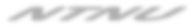 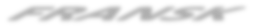 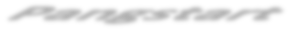 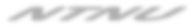 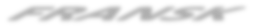 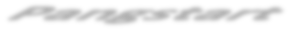 Kjære nye franskstudent! Høstsemesteret 2019 starter med to uker med felles undervisning og sosiale aktiviteter for alle franskstudenter, kalt PANGSTART. Her vil du bli kjent med faglærere og andre franskstudenter. Du vil få en innføring i de ulike disiplinene innenfor franskstudiet og få mulighet til å kartlegge hva du allerede kan og hva du må jobbe mer med utover i semesteret. PANGSTART varer i to uker, med oppstart mandag 19. august og avslutning fredag 30. august (ca. 6 timer hver dag). Denne uka vil timeplanen være forskjellig fra resten av semesteret. Du finner en kort oversikt over tidspunkt og rom til slutt i dette brevet.  Hvorfor PANGSTART? Pangstart vil gi en god introduksjon til franskstudiet, enten du bare skal ta et par emner, et årsstudium eller en bachelorgrad. Vi faglærerne ønsker å bidra til en motiverende og god oppstart på franskstudiet. Målet vårt er at vi kommer raskt i gang med det faglige arbeidet og at du får en klar forståelse av franskfaget, hvordan de ulike disiplinene henger sammen og hva som kreves av deg som franskstudent her ved Institutt for språk og litteratur. Det sosiale miljøet er svært viktig for å lykkes med læring; derfor ønsker vi å legge til rette for sosiale og kulturelle aktiviteter, slik at studenter og faglærere kan bli godt kjent. Som ny student har du kanskje spørsmål knyttet til både oppgaveskriving, eksamen, og ikke minst språkferdigheter: “Hva forventes av meg?”, “Kan jeg nok fransk til å klare dette?”, “Hvordan skal jeg arbeide med faget?” PANGSTART skal bidra til å gi svar på disse spørsmålene. Deler av undervisningen vil foregå digitalt, så du må ha med egen PC hver dag.  Undervisningen kommer til å være hovedsakelig på fransk, men det er helt greit å stille spørsmål på norsk i starten, om du skulle ønske det. Har du spørsmål? Oppdatert informasjon finner du på emnesidene til FRA1010, FRA1110 og FRA1210 i det elektroniske læringssystemet Blackboard. Dersom du ikke finner svar på spørsmålene dine her, ta kontakt med studieveileder for fransk, Silje Nes Skrede:  silje.skrede@ntnu.no  Er PANGSTART obligatorisk? Pangstart er obligatorisk. Ta kontakt med Priscilla Ringrose: priscilla.ringrose@ntnu.no eller Sophie Vauclin: sophie.vauclin@ntnu.no ved spørsmål.  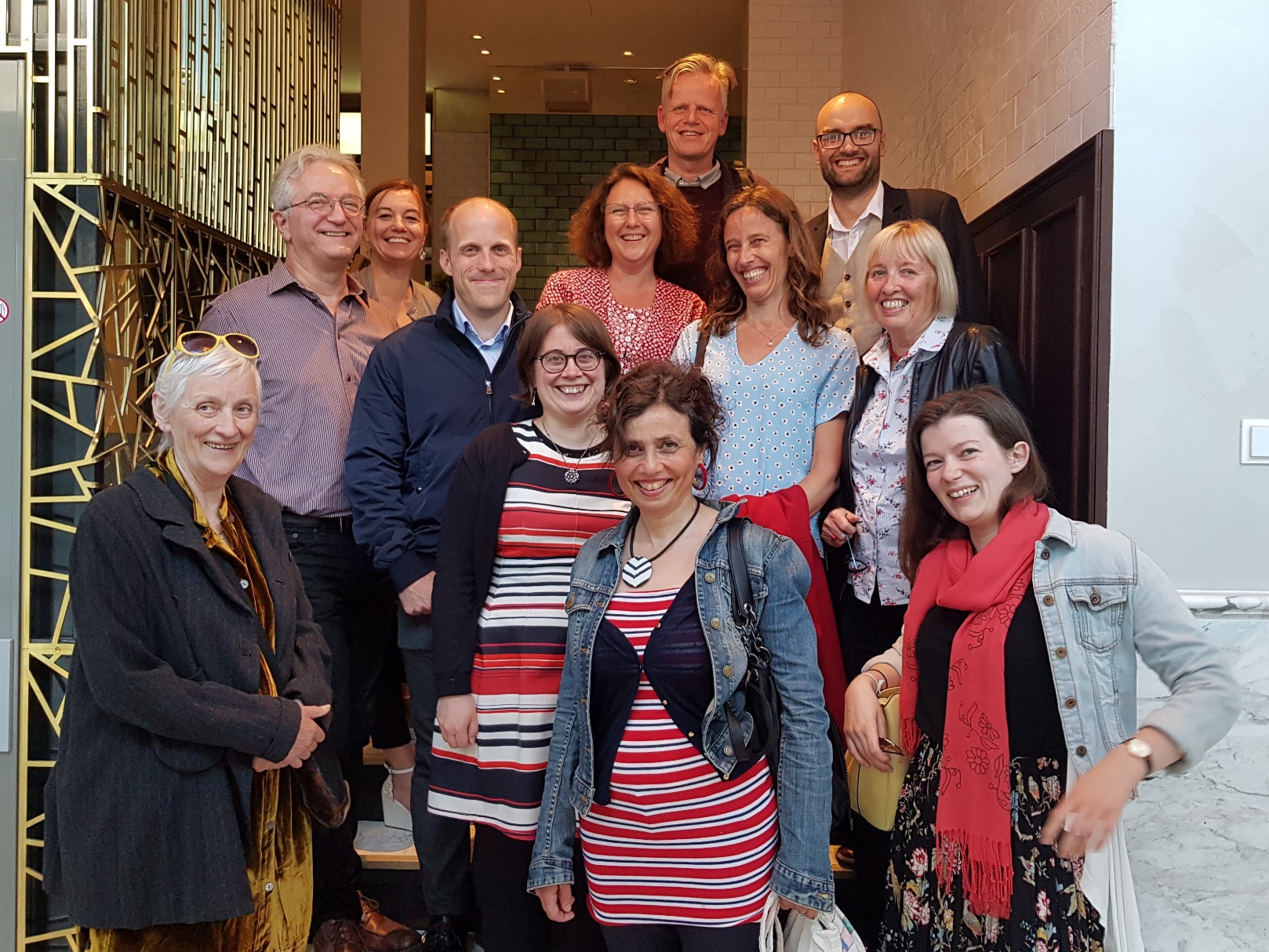 Bienvenue à Pangstart le lundi 19 août à 10h15, salle D 8, Dragvoll !  Sophie Vauclin og Priscilla Ringrose (ansvarlig for PANGSTART) og Marius Warholm Haugen (seksjonskoordinator for fransk)UKE 1Mandag 19Tirsdag 20Onsdag 21Torsdag 22Fredag 2309:15-11:00FRA1010SVD150/D2FRA1010SVD14/ D150FRA1010SVD9 / D15409:15-11:00Fra kl 10.15. Introduksjon til fransksstudium. BA studium. De Passe simple D8FRA1010SVD150/D2FRA1010SVD14/ D150FRA1010SVD9 / D15411:15-12:00Fra kl 10.15. Introduksjon til fransksstudium. BA studium. De Passe simple D8Diagnostisk testNS og SVD2NB: 11:15 – 13.00Besøk biblioteketIHSMNB: 11:15 – 13:00Forelesning om kinokulturNl/ SVD154 / D119EttermiddagKl 14:15Introduksjon tilDragvoll D136Kl 13.15Muntlige presentasjonerStudenterD150/ D156 Kl 14.00 – 16.00Foredrag med Petter SkauenD2Kl 13:30 – 16:00Film visningNL/ SVD107UKE2Mandag 26Tirsdag 27Onsdag 28Torsdag 29Fredag 3009:15-11:00FRA1010SVD153 / D8FRA1010SVD150/ D2FRA1010SVD14/ D150FRA1010SVD9/ D15411:15-12:00FRANORNSD8NB: KL 12:15 – 14.00Å studere fransk språkKLD150Fransk musikk SVD150Fransk diktPRD154EttermiddagKl 14:15–16:00LitteraturhistorieÅ studere fransk litteraturTKD8Diagnostisk testIndividuell tilbakemeldingNS og SVBureaux de NS/SVKl 13:15–16:00Fransk musikkDHD151 /D9Kl 13:15–16:00Fransk diktKursevalueringPRD107KveldFelles middagAntikvariatet Nedre Bakklandet 4